22.05.2021. ГР-1-21БФ  МДК01.02. Эксплуатация и ТО СХМ.Преподаватель Бакарас А.А.Тема Зачет по 1 курсу 2 Семестра.                                                                                                                                       Задание дайте ответы на контрольные вопросы  и решите тестовые задания.Контрольные вопросы и задания.СИСТЕМА ГРМ.1) Каково назначение ГРМ?2) Каково назначение декомпрессионного механизма?3) Для чего между клапанами и коромыслами необходим зазор?4) Почему диаметр шестерни коленчатого вала в 2 раза меньше шестерни распределительного вала?5) С какой целью распределительные шестерни устанавливают по меткам?6) Какие типы декомпрессионных механизмов вы знаете?			ТЕСТ № 4.		ГАЗОРАСПРЕДЕЛИТЕЛЬНЫЙ МЕХАНИЗМ.1) Для чего ось толкателя смещена относительно оси кулачка ?1. для лучшей смазки толкателя;2. для вращения толкателя;3. для лучшего контакта.2) Для чего устанавливаются распределительные шестерни по меткам?1. для правильного зацепления зубьев шестерён;2. для согласованной работы механизма газораспределения, системы питания и смазки;3. для согласованной работы механизма газораспределения, КШМ и системы питания.3) Для чего служит газораспределительный механизм?1. для выпуска отработанных газов из цилиндров;2. для своевременного открытия впускных клапанов, для впуска воздуха в цилиндры двигателя;3. для своевременной подачи воздуха в цилиндры двигателя и выпуска отработанных газов.4) Какие распределительные шестерни устанавливаются по меткам?1. шестерни коленчатого вала, промежуточная и распределительного вала;2. шестерни коленчатого вала, промежуточная, распределительного вала и привода топливного насоса;3. промежуточная шестерня, распределительного вала, привода топливного насоса и масляного насоса.5) Для чего необходим зазор между стержнем клапана и бойком коромысла?1. для лучшего открытия клапанов;2. для герметичной посадки клапанов в гнёздах при их нагреве;3. для теплового расширения клапанов, чтобы не было соприкосновения тарелок клапанов с поршнями.6) Как отличить впускной клапан от выпускного?1. диаметр тарелки впускного клапана больше выпускного;2. диаметр тарелки выпускного клапана больше впускного;3. по диаметру стержня и формы тарелок клапанов.7) Каков порядок работы цилиндров двигателя КамАЗ-740?1. 1-5-4-2-6-3-7-8;2.1-5-4-7-2-6-3-8;3. 1-3-4-2.8) На какие клапаны действует декомпрессионный механизм?1. на выпускные;2. на впускные;3. на впускные и выпускные.Контрольные вопросы и задания.СИСТЕМА ОХЛАЖДЕНИЯ.1) Из каких частей состоит система жидкостного охлаждения двигателя?2) Как работает воздушная система охлаждения?3) Назначение и устройство термостата.4) Устройство и работа паровоздушного клапана.5) Опишите работу системы охлаждения двигателяТЕСТ .                              СИСТЕМА ОХЛАЖДЕНИЯ ДВИГАТЕЛЕЙ.1) Какая система охлаждения применена на двигателе А-41?1. открытая, с принудительной циркуляцией охлаждающей жидкости;2. закрытая, с принудительной циркуляцией охлаждающей жидкости;3. термосифонная, закрытая.2) Каково назначение термостата в системе охлаждения?1. регулирует подачу воды в радиатор;2. увеличивает температуру нагрева воды;3. ускоряет прогрев воды и поддерживает нормальную температуру.3) Как регулируют температуру охлаждающей жидкости в двигателе А-41?1. жалюзи радиатора;2. термостатом;3. жалюзи и термостатом.4) Какие клапаны имеются в пробке радиатора?1. паровой клапан и термостат;2. воздушный клапан;3. клапан- термостат;4. паровой и воздушный клапаны.5) Чем регулируют натяжение ремня вентилятора в двигателе ЗМЗ-53А?1. натяжным роликом;2. поворотом генератора;3. изменяя диаметр шкива.6)  Какую марку тосола используют при средних температурах от 0 до-40 градусов?1. Тосол-40;2. Тосол-60.7) Каким является нормальный температурный режим работы дизельного двигателя?1. 40-50 градусов;2. 80-90 градусов;3. 100-120 градусов. СИСТЕМА ОХЛАЖДЕНИЯ.1) Система охлаждения служит:_________________________________________________________
____________________________________________________________________________________2) По рисунку назовите детали из которых состоит жидкостная система охлаждения:					3         4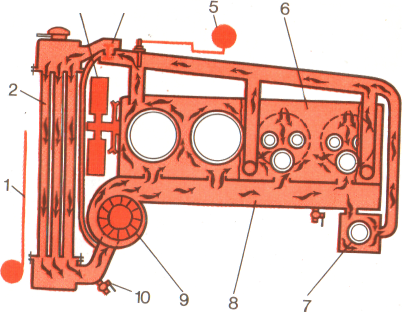 3) По рисунку опишите работу жидкостного насоса и вентилятора: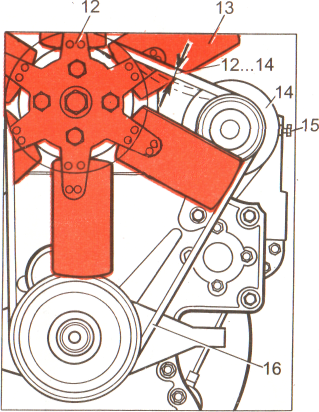 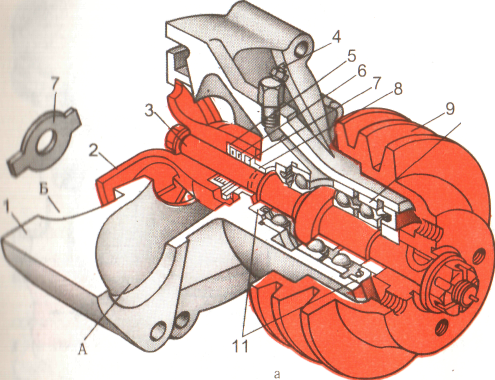 4) Назначение, устройство и работа термостата: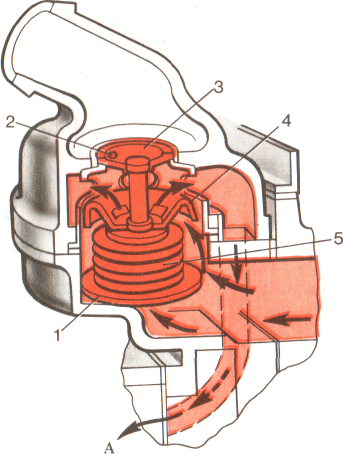 5) Назначение, устройство и работа паровоздушного клапана.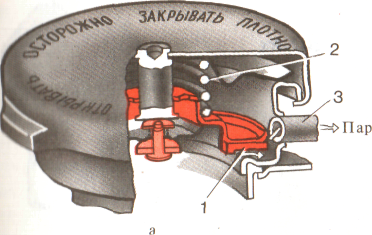 6) Опишите работу системы охлаждения двигателя ЗИЛ-508.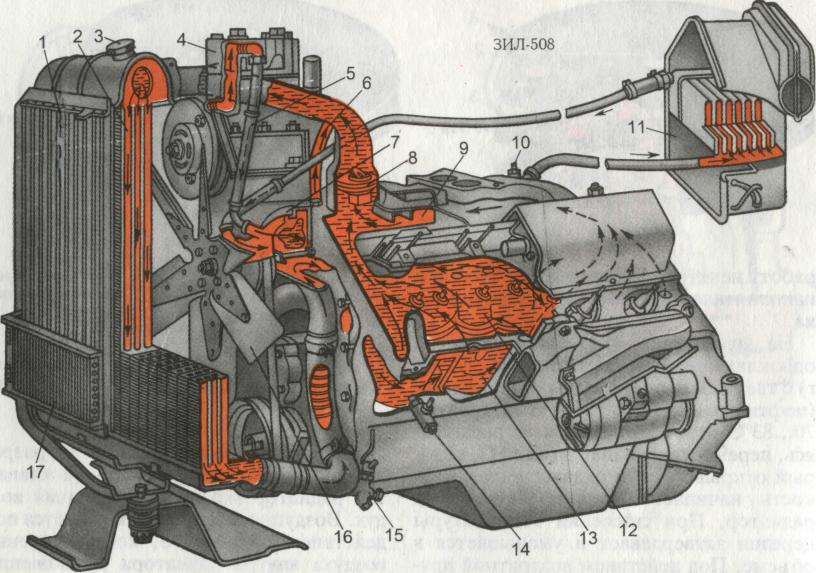 7) Устройство и работа двигателя с воздушным охлаждением.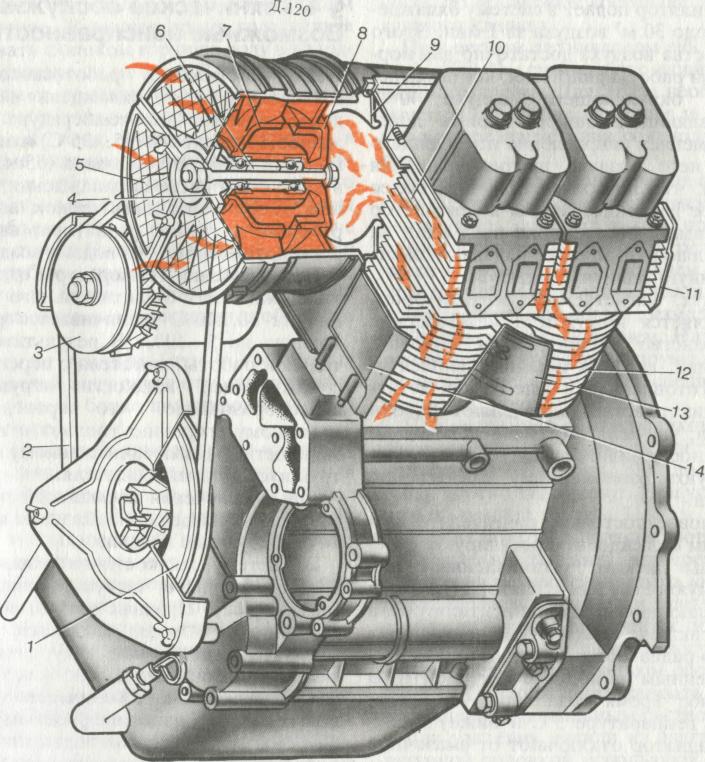 Контрольные вопросы и задания.СИСТЕМА СМАЗКИ ДВС.1) Какие масла применяют для смазывания автотракторных двигателей?
2) Из каких частей и приборов состоит система смазки?3)  Как работает система смазки различных типов двигателя?4) Каково назначение редукционного клапана масляного насоса?5) Какими способами проводят очистку масла от примесей?6) Опишите работу центрифуги.ТЕСТ .			    СИСТЕМА СМАЗКИ ДВИГАТЕЛЯ.1) Для чего необходима система смазки двигателя ?1. для подачи масла к трущимся деталям;2. для очистки и охлаждения масла в двигателе;3. для непрерывной подачи масла к трущимся деталям, его циркуляции и очистки.2) Какой тип системы смазки применяется на двигателях?1. смазка разбрызгиванием;2. смазка под давлением;3. комбинированная система смазки.3) Для чего необходим редукционный клапан?1. для предотвращения чрезмерного давления;2. для подачи масла к коренным подшипникам;3. для подачи масла к распределительному валу.4) Как смазывается ТНВД?1. от системы смазки двигателя;2. у него индивидуальная система смазки.5) Каким образом контролируют давление масла в системе смазки?1. при помощи манометра;2. при помощи контрольной лампы;3. при помощи манометра и контрольной лампы.6) Какой тип масляного насоса используют в системе смазки?1. центробежный;2. диафрагменный;3. шестерёнчатый.7) Какой масляный насос установлен на двигателе А-41?1.двухсекционный;2. односекционный.Контрольные вопросы и задания.1) ТЕМА № 2-5.					 СИСТЕМА СМАЗКИ.1)Система смазки необходима__________________________________________________________________________2) Смазочные системы делятся: по конструкции________________________________________________________________________По вентиляции картера двигателя______________________________________________________________________________________________________________________________________________________________3) По схеме опишите работу системы смазки двигателя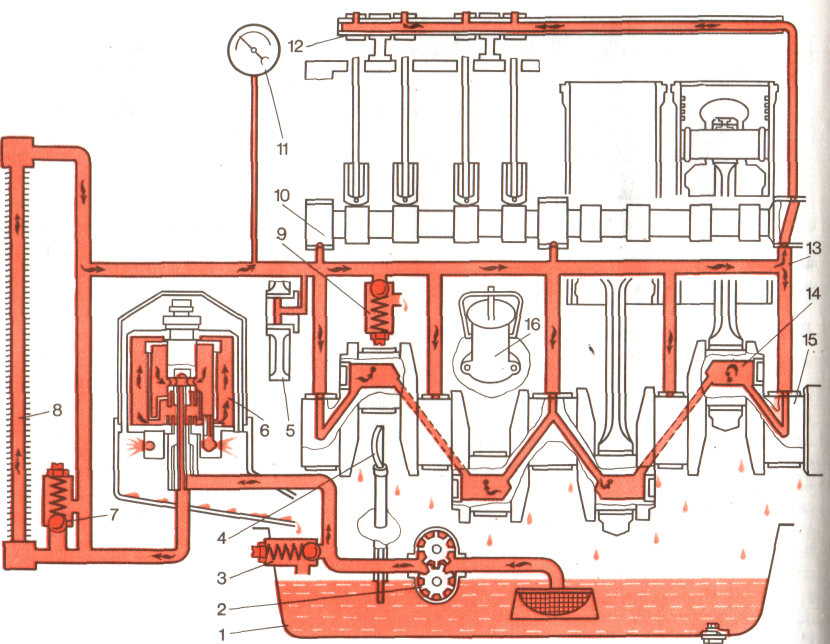 4) Используя рисунок опишите работу системы смазки представленного двигателя.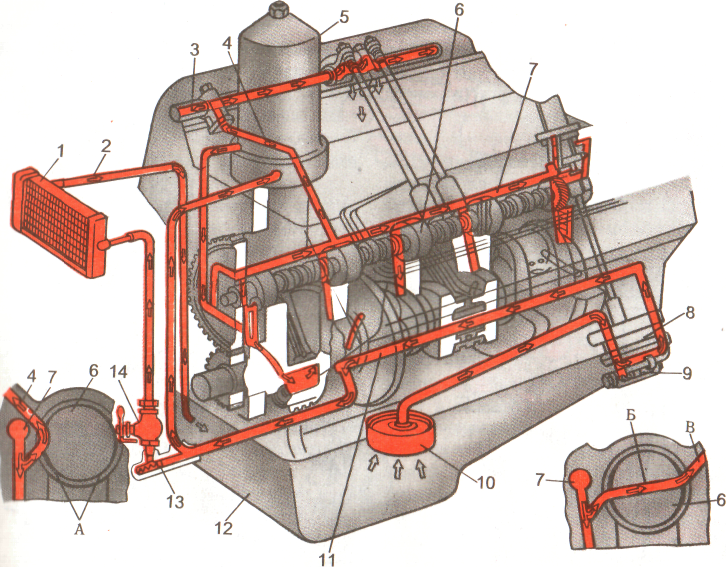 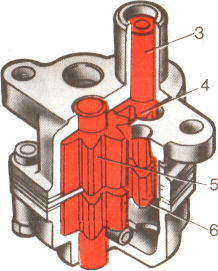 5) Что за деталь изображена на рисунке, её назначение, устройство и работа?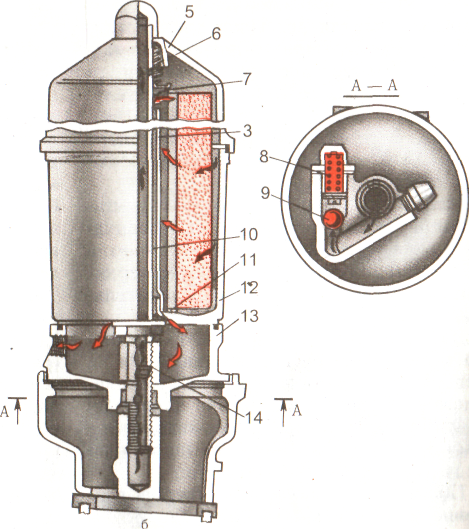 6) Опишите устройство и работу сменного масляного фильтра.7) Объясните принцип действия центробежного масляного насоса.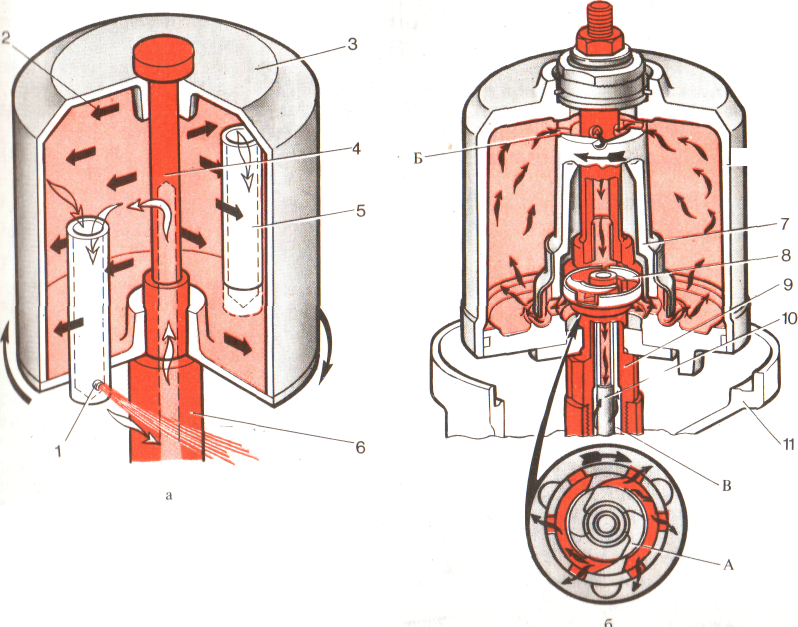 Контрольные вопросы и задания.1) Сколько ступеней очистки воздуха имеет воздухоочиститель изучаемых двигателей?2) Из каких узлов состоит система питания дизельного двигателя?3) Как работает фильтр грубой очистки топлива?4) Как устроены и работают фильтры тонкой очистки изучаемых двигателей?5) Назначение, устройство и работа топливоподкачивающего насоса.6) Опишите работу форсунки.7) какие топливные насосы высокого давления применяются на изучаемых двигателях?8) Что изменил водитель перемещая педаль (рычаг) акселератора?9) Назначение всережимного регулятора.10 ) Работа всережимного регулятора рядного насоса.11) Работа всережимного регулятора распределительного насоса. 				ТЕСТ.			        СИСТЕМА ПИТАНИЯ ДИЗЕЛЬНЫХ ДВИГАТЕЛЕЙ.1) Какие примеси не должны попадать в состав дизельного топлива?1. механические примеси и дизельное масло;2. механические примеси и вода;3. коррозирующие примеси (вода и сернистые соединения).2) К чему приведёт поступление неочищенного воздуха в цилиндры двигателя?1. к большому износу гильз цилиндров;2. к большому износу компрессионных и маслосъёмных колец;3. к большому износу гильз цилиндров, поршней и колец.3) К чему приведёт попадание в систему питания двигателя воздуха или воды?1. двигатель работает с перебоями и не развивает полной мощности;2. двигатель внезапно останавливается;3. двигатель работает с перебоями, не развивает полной мощности, внезапно останавливается.4) Какой воздушный фильтр применяется на двигателе КамАЗ-740?1. бумажный;2. масляно- инерционный;3. керамический.5) Какой насос используется в дизельном двигателе для подачи топлива в форсунки?1. насос высокого давления;2 подкачивающий насос;3. центробежный насос.6) Каково назначение всережимного регулятора в дизельном двигателе?1. регулирует подачу топлива в цилиндры двигателя;2. поддерживает заданные обороты коленчатого вала двигателя;3. для регулирования оборотов дизельного двигателя под нагрузкой.7) Как изменяет регулятор подачу топлива в зависимости от числа оборотов двигателя при нагрузке?1. при резком увеличении оборотов регулятор увеличивает подачу топлива, а при уменьшении оборотов- уменьшает подачу топлива;2. при уменьшении нагрузки обороты двигателя увеличиваются и регулятор изменяет подачу топлива;3. при увеличении оборотов регулятор уменьшает подачу топлива, а при уменьшении оборотов- увеличивает подачу топлива.                              ОЦЕНОЧНАЯ КАРТА ОБУЧАЮЩЕГОСЯ ПО ТЕМЕ:                              «СИСТЕМА ПИТАНИЯ ДИЗЕЛЬНОГО ДВИГАТЕЛЯ».				          ТЕМА № 2-7.	          СИСТЕМА ПИТАНИЯ ДИЗЕЛЬНОГО ДВИГАТЕЛЯ.1) Назовите виды дизельного топлива___________________________________________________________________________________________________________________________________2) Углом опережения впрыскивания топлива называется__________________________________________________________________________________________________________________________________________________________________________________________________3) Углом опережения подачи топлива называется___________________________________________________________________________________________________________________________________________________________________________________________________________4) По схеме опишите устройство и работу системы питания дизельного двигателя.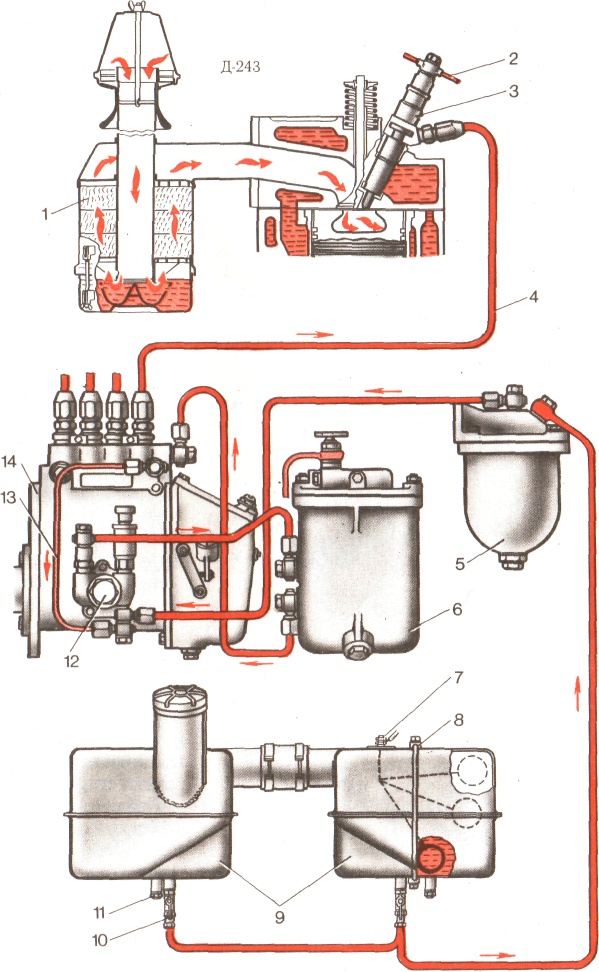 5) Из каких деталей состоит топливный бак?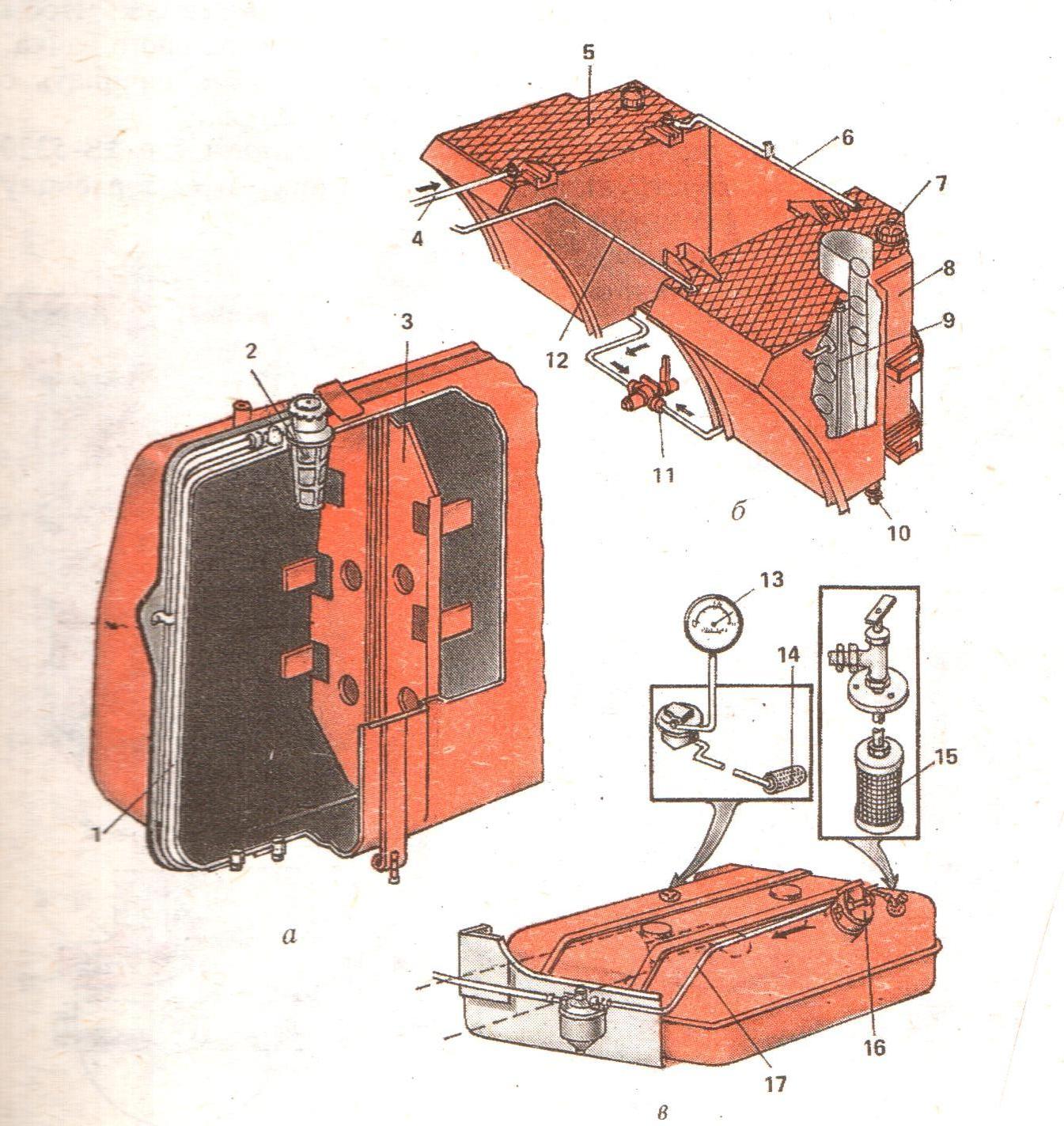 6) Опишите работу фильтра грубой очистки топлива.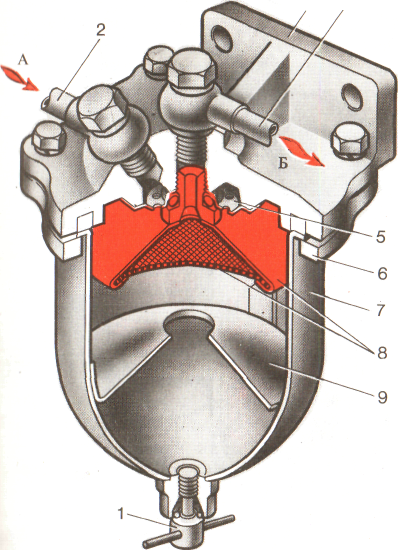 7) Что за деталь изображена на рисунке, её устройство, назначение и работа?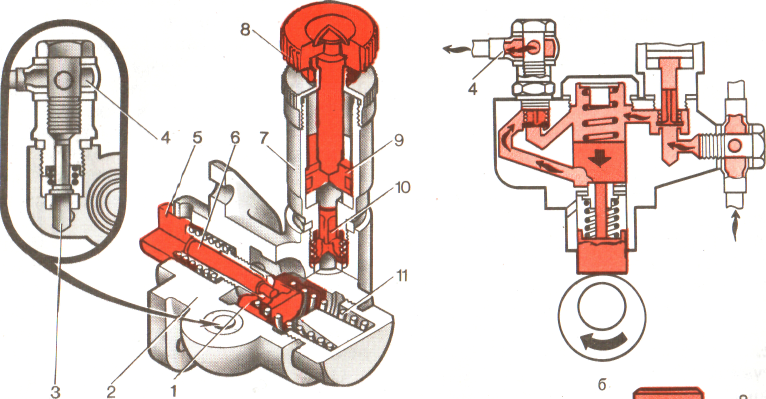 8) Опишите устройство фильтра тонкой очистки топлива.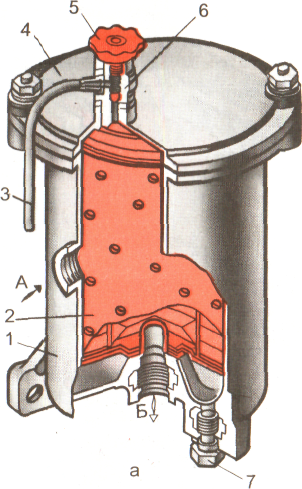 9) Расскажите о назначении, устройстве и работе форсунки.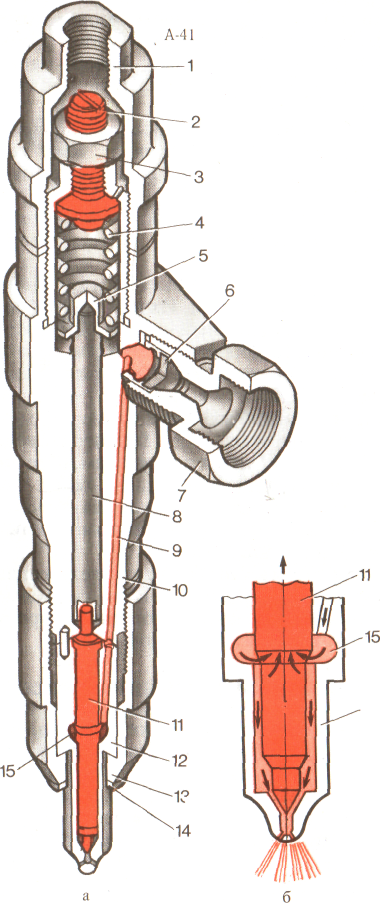 10) ТНВД служит для_________________________________________________________________________________________________________________________________________________________________________________________________________________________________________11) По рисунку опишите работу насосной секции ТНВД.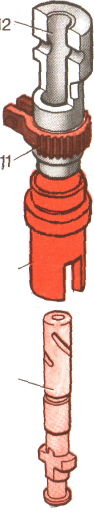 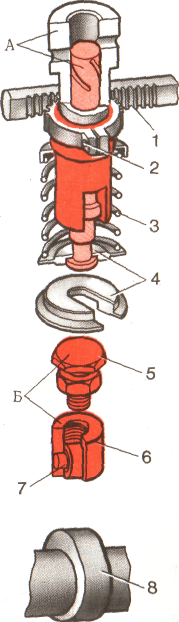 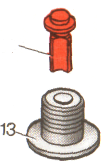 12) Что за агрегат изображён на рисунке, его устройство и работа?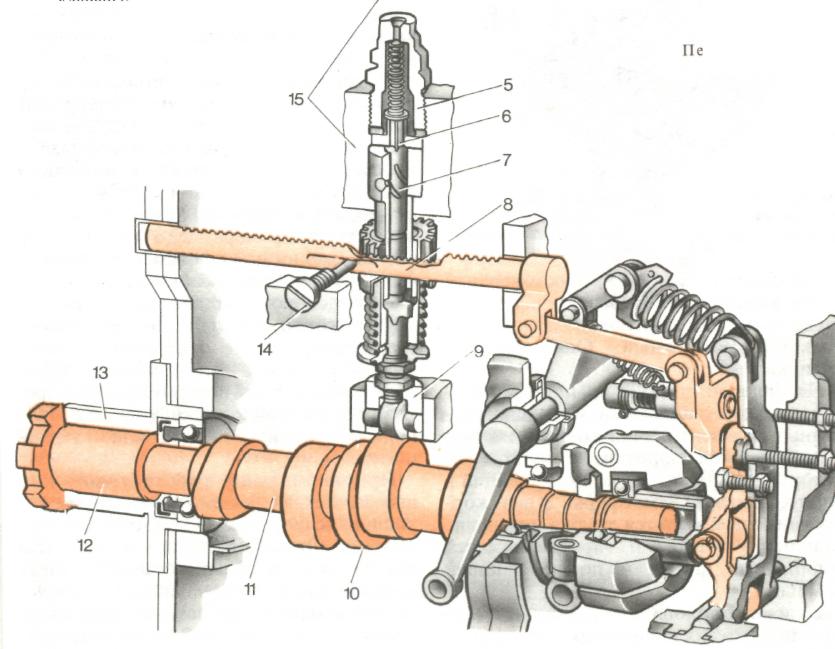 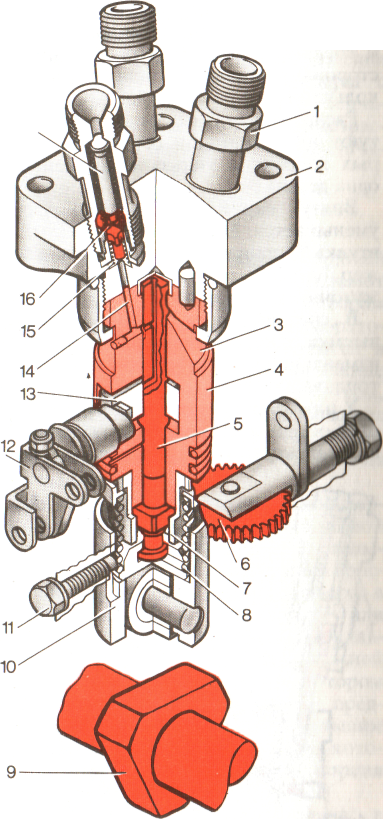 13) Опишите работу распределительного топливного насоса высокого давления.ТемаДатаТеорияПрактикаИтоговая оценкаПримечаниеВиды топлива и особенности смкскобразованияОбщее устройство и схема работы. ВоздухоочистительСистема очистки топливаТопливоподкачивающий насос. Форсунка.Рядный топливный насос высокого давления.Распределительный топливный насосОднорежимный регулятор частоты вращения коленчатого вала.Всережимный регулятор частоты вращения коленчатого вала.